名前　　　　　　　　　　　　　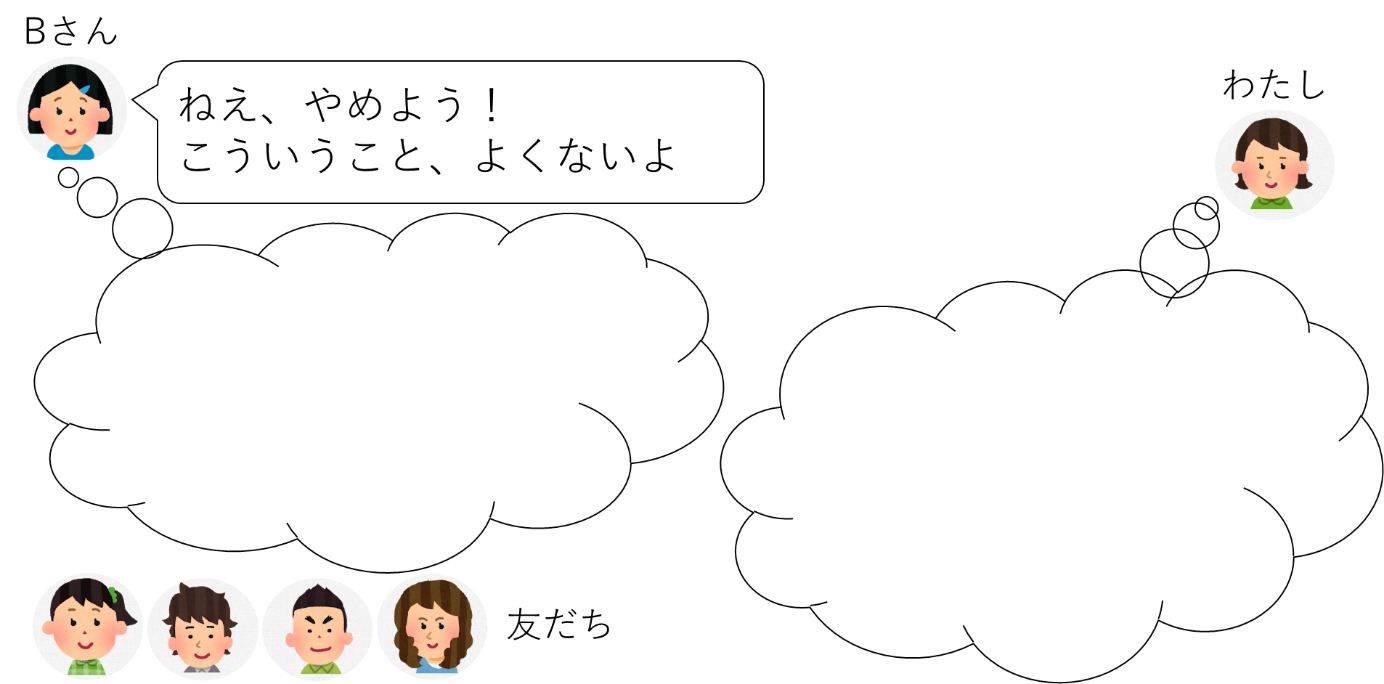 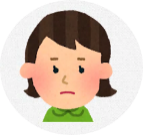 Ｂさんが書きこみをした時、どんなことを考えていたかな。Ａさんと目が合った時、わたしは、どんなことを考えていたかな。自分の生活をふり返ってみましょう。これから大切にしたいことはどんなことですか。